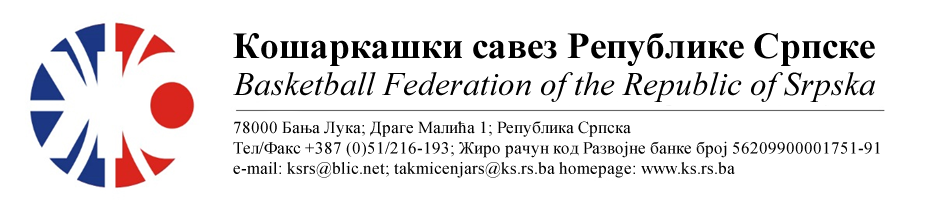 ПОДРУЧНИ КОШАРКАШКИ САВЕЗ БИЈЕЉИНАБИЛТЕН БР. 3 (млађи пионири)Такмичарска сезона 2022/2023ТАБЕЛА :* УТ – Број одиграних утакмица, ПОБ – Број остварених побједа, ПОР – Број пораза, КПО – Бројпостигнутих поена, КПР – Број примљених поена, КР – Кош разлика, БОД – Број Бодова.ОДЛУКЕ : Одиграна утакмица региструје се постигнутим резултатом.Комесар ПКС БијељинаМиодраг Ивановић с.р.Утакмица11КК БРАТУНАЦСлободна екипаРезултатУтакмица11Утакмица11Утакмица12КК ФЕНИКС БАСКЕТОКК ДРИНА ПРИНЦИПРезултатУтакмица12Обрадовић/Тешановић, АљиљиОбрадовић/Тешановић, Аљиљи23:55(04:12, 00:08, 09:19, 10:16)Утакмица12Без примједбиБез примједбиБез примједбиУтакмица13КК 10.АВГУСТКК РАДНИК БНБРезултатУтакмица13Утакмица13Одгођено због немогућности организовања превоза.Одгођено због немогућности организовања превоза.Одгођено због немогућности организовања превоза.Утакмица14КК ЛАВОВИКК МИЛИЋИРезултатУтакмица14Утакмица14Одгођено због немогућности организовања превоза.Одгођено због немогућности организовања превоза.Одгођено због немогућности организовања превоза.Утакмица15КК ЗВОРНИК БАСКЕТОКК РУДАР 2015РезултатУтакмица15Утакмица15Одгођено због немогућности организовања превоза.Одгођено због немогућности организовања превоза.Одгођено због немогућности организовања превоза.ЕКИПАУТПОБПОРКПОКПРКРБОД1ОКК ДРИНА ПРИНЦИП22011646+7042КК 10.АВГУСТ2209533+6243КК ЛАВОВИ2118655+3134ОКК КОШ1104222+2025КК ЗВОРНИК БАСКЕТ1104532+1326КК ФЕНИКС БАСКЕТ2024597-5227ОКК РУДАР 201520224107-8328КК МИЛИЋИ1011942-2319КК БРАТУНАЦ1012361-381